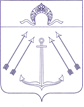 СОВЕТ ДЕПУТАТОВПОСЕЛЕНИЯ КОКОШКИНО В ГОРОДЕ МОСКВЕ	_____________________________________________________________РЕШЕНИЕот 25 марта 2021 года № 165/4О внесении изменений и дополнений в Устав поселения КокошкиноНа основании пункта 1 части 10 статьи 35 Федерального закона от 6 октября 2003 года №131-ФЗ «Об общих принципах организации местного самоуправления в Российской Федерации»,  Совет депутатов поселения Кокошкино решил:Внести в Устав поселения Кокошкино следующие изменения и дополнения:Пункт 4 статьи 18 изложить в новой редакции«4) Квалификационные требования к уровню профессионального образования,  необходимым для замещения должностей муниципальной службы, устанавливаются решением Совета депутатов в соответствии с Законом города Москвы от 22 октября 2008 года № 50 «О муниципальной службе в городе Москве».Статью 21 дополнить пунктом 9 следующего содержания: «9. В качестве источника официального опубликования (обнародования) Устава муниципального образования и муниципальных правовых актов о внесении изменений в Устав муниципального образования, может использоваться портал Минюста России, а также его доменные имена (http://pravo.minjust.ru. http://право- минюст.рф), регистрационный номер и дата его регистрации в качестве сетевого издания ЭЛ №ФС 77-72471 от 05.03.2018.».Направить настоящее решение на государственную регистрацию в Главное управление Министерства юстиции Российской Федерации по Москве в сроки и порядке, установленные Федеральным законом от 21 июля 2005 года № 97-ФЗ «О государственной регистрации уставов муниципальных образований».Опубликовать настоящее решение после государственной регистрации в бюллетене «Московский муниципальный вестник».Настоящее решение вступает в силу после его официального опубликования.Контроль за исполнением настоящего решения возложить на главу поселения Кокошкино Сорокина Е.В.Глава поселения Кокошкино                                                        Е.В. Сорокин